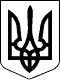 БЕРЕГІВСЬКА РАЙОННА ДЕРЖАВНА АДМІНІСТРАЦІЯЗАКАРПАТСЬКОЇ ОБЛАСТІР О З П О Р Я Д Ж Е Н Н Я31.01.2020                                          Берегове                                                 №  40Про Програму сприяння діяльності органу Державної казначейської  служби  України  в  казначейському обслуговуванні установ і бюджетів Берегівського району  на 2020 - 2021 роки	Відповідно до статей 6, 34  і 39 Закону України „Про місцеві державні адміністрації”, з метою забезпечення ефективного вирішення завдань покладених казначейську службу, передбачених Положенням про управління Державної казначейської служби України у Берегівському районі Закарпатської області:	1. Схвалити Програму сприяння діяльності органу Державної казначейської служби України в казначейському обслуговуванні установ і бюджетів Берегівського району  на 2020 - 2021 роки (додається) та подати на розгляд чергової сесії районної ради.	2. Контроль за виконанням цього розпорядження залишаю за собою.	 Голова  державної  адміністрації		                          Іштван  ПЕТРУШКА                                                     				    СХВАЛЕНОРозпорядження головидержавної адміністрації 31.01.2020   №  40ПРОГРАМАсприяння діяльності  органу  Державної  казначейської служби України в казначейському обслуговуванні установ і бюджетів Берегівського району  на 2020 - 2021 роки1. Загальні положення	Питання прозорості бюджетного процесу, ефективності використання наявних фінансових ресурсів та цільового спрямування бюджетних коштів місцевих бюджетів набувають особливої актуальності в умовах запровадження нових норм бюджетного законодавства, які сприяють більш ефективному їх використанню.Зміни бюджетної політики та нормативних актів, які відбуваються під впливом демократичного механізму приймання рішень, розширення завдань та функцій органів Державної казначейської служби України, підвищують місце і роль казначейського обслуговування бюджетних коштів місцевих бюджетів, контролю за їх цільовим використанням.Програма сприяння діяльності органу Державної казначейської служби України в казначейському обслуговуванні установ і бюджетів Берегівського району  на 2020 - 2021 роки (далі – Програма) розроблена у відповідності до статей 43, 48, 78, 112 Бюджетного Кодексу України, які встановлюють функції органів Державної казначейської служби України та Указу Президента України від 13.04.2011 № 460, яким визначені основні завдання органів Державної казначейської служби України, наказу Міністерства Фінансів України від 23.08.2012 № 938 „Про затвердження Порядку казначейського обслуговування місцевих бюджетів”.2. Визначення проблеми, на розв’язання якої спрямована ПрограмаУправління Державної казначейської служби України у Берегівському  районі Закарпатської області забезпечує через систему електронних платежів Національного банку України розрахунково-касове обслуговування розпорядників коштів бюджетів Берегівського району, складає та формує звітність про їх виконання.За станом на 1 січня 2020 року на казначейському обслуговуванні в управлінні знаходяться: 33 бюджети (міський-1, районний-1, сільські-30, селищний-1);   81 установа , із яких - 12   утримуються за рахунок коштів державного бюджету,  69  установ  за  рахунок коштів  місцевих бюджетів.  Для 2забезпечення функціональної діяльності на балансі Управління казначейства для цих розпорядників та одержувачів бюджетних коштів  відкрито  825 особових,  реєстраційних  та  інших  рахунків по загальному та спеціальному фондах для операцій з коштамиУ середньому до Управління казначейства клієнтами щоденно подається до 850 платіжних доручень, розпоряджень та розподілів на виділення бюджетних коштів для поточного фінансування установ, крім того в програмному комплексі „Є-Казна” здійснюється реєстрація кошторисів, довідок про зміни, планів використання бюджетних коштів, бюджетних та юридичних зобов’язань.Приміщення, яке знаходиться в оперативному управлінні УДКСУ  у Берегівському районі знаходиться в незадовільному стані. Частина даху першого поверху будівлі внаслідок природних катаклізмів та протікання  на сьогоднішній день зруйнована і підлягає негайному ремонту. На сьогодні Управління казначейства з метою недопущення  виникнення аварійної ситуації внаслідок природно-кліматичних умов потребує сприяння з боку районного бюджету в частині виділення коштів для  унеможливлення виникнення в подальшому непередбачуваних ситуацій,  для покращення обслуговування  розпорядників коштів  та одержувачів коштів Берегівського району, а саме для забезпечення  утримання приміщення Управління казначейства в належному стані для особистого захисту  осіб, які приходять до установи, дотримання схоронності документів клієнтів та підвищення рівня захищеності інформаційних ресурсів Управління казначейства.3. Мета та основні завданняМета Програми – реалізація засад в частині створення належних умов в Управлінні казначейства для обслуговування розпорядників та одержувачів коштів Берегівського району.Основне завдання програми – недопущення виникнення непередбачуваних ситуацій внаслідок природно-кліматичних умов та руйнування даху:  проведення капітального ремонту даху першого поверху будівлі адмінприміщення об’єкту державної власності, який перебуває в оперативному управлінні Управління казначейства.4. Очікувані результати виконання Програми1. Підвищення якості та оперативності казначейського обслуговування бюджетів Берегівського району.2. Забезпечення сучасних умов обслуговування розпорядників коштів Берегівського району.3. Унеможливлення виникнення непередбачуваних ситуацій внаслідок природно-кліматичних умов.35. Фінансове забезпечення програмиФінансування завдань, поставлених програмою здійснюється за рахунок коштів районного бюджету, а також інших джерел, не заборонених законодавством у вигляді передачі міжбюджетних трансфертів відповідно до глави 13 Бюджетного Кодексу України.6. Організаційне забезпечення програмиЗабезпечення якості та оперативності казначейського  обслуговування розпорядників коштів бюджетів Берегівського району.Виконавець – Управління Державної казначейської служби України у Берегівському районі Закарпатської області.7. Напрями діяльності та заходи програмиз/пНазва напряму діяльностіПерелік заходів програмиСтрок виконання програмиВиконавціДжерела фінансуванняОрієнтовні обсяги фінансу-вання (вартість) тис.грн.Очікуваний результат1Матеріальне забезпечення органів виконавчої владиЗдійснення термінових капітальнихвидатків управління:капітальний ремонту даху І поверху  адмінбудівлі  2020 – 2021 р.УДКСУ у Берегівському районі, райдержадміністраціяЗ районного бюджету  500,0Забезпечення належних умов обслуговування розпорядників та одержувачів коштів.